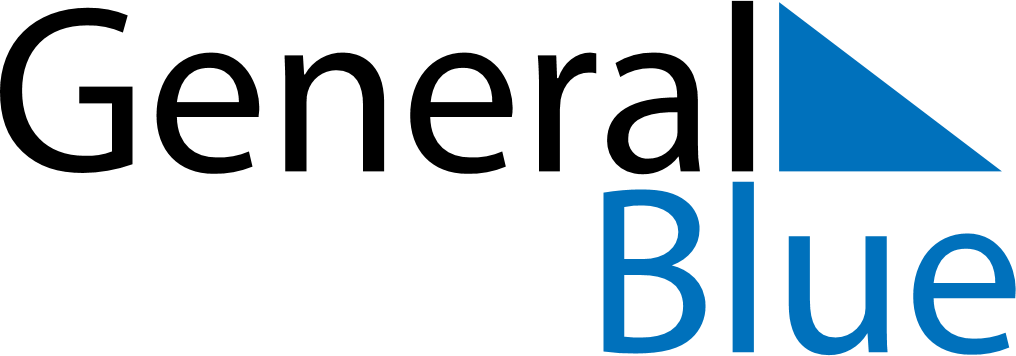 May 2024May 2024May 2024May 2024May 2024May 2024Tsurusaki, Oita, JapanTsurusaki, Oita, JapanTsurusaki, Oita, JapanTsurusaki, Oita, JapanTsurusaki, Oita, JapanTsurusaki, Oita, JapanSunday Monday Tuesday Wednesday Thursday Friday Saturday 1 2 3 4 Sunrise: 5:25 AM Sunset: 6:55 PM Daylight: 13 hours and 30 minutes. Sunrise: 5:24 AM Sunset: 6:56 PM Daylight: 13 hours and 31 minutes. Sunrise: 5:23 AM Sunset: 6:56 PM Daylight: 13 hours and 33 minutes. Sunrise: 5:22 AM Sunset: 6:57 PM Daylight: 13 hours and 35 minutes. 5 6 7 8 9 10 11 Sunrise: 5:21 AM Sunset: 6:58 PM Daylight: 13 hours and 37 minutes. Sunrise: 5:20 AM Sunset: 6:59 PM Daylight: 13 hours and 38 minutes. Sunrise: 5:19 AM Sunset: 6:59 PM Daylight: 13 hours and 40 minutes. Sunrise: 5:18 AM Sunset: 7:00 PM Daylight: 13 hours and 41 minutes. Sunrise: 5:17 AM Sunset: 7:01 PM Daylight: 13 hours and 43 minutes. Sunrise: 5:17 AM Sunset: 7:02 PM Daylight: 13 hours and 45 minutes. Sunrise: 5:16 AM Sunset: 7:02 PM Daylight: 13 hours and 46 minutes. 12 13 14 15 16 17 18 Sunrise: 5:15 AM Sunset: 7:03 PM Daylight: 13 hours and 48 minutes. Sunrise: 5:14 AM Sunset: 7:04 PM Daylight: 13 hours and 49 minutes. Sunrise: 5:13 AM Sunset: 7:05 PM Daylight: 13 hours and 51 minutes. Sunrise: 5:13 AM Sunset: 7:05 PM Daylight: 13 hours and 52 minutes. Sunrise: 5:12 AM Sunset: 7:06 PM Daylight: 13 hours and 54 minutes. Sunrise: 5:11 AM Sunset: 7:07 PM Daylight: 13 hours and 55 minutes. Sunrise: 5:11 AM Sunset: 7:08 PM Daylight: 13 hours and 56 minutes. 19 20 21 22 23 24 25 Sunrise: 5:10 AM Sunset: 7:08 PM Daylight: 13 hours and 58 minutes. Sunrise: 5:10 AM Sunset: 7:09 PM Daylight: 13 hours and 59 minutes. Sunrise: 5:09 AM Sunset: 7:10 PM Daylight: 14 hours and 0 minutes. Sunrise: 5:08 AM Sunset: 7:10 PM Daylight: 14 hours and 1 minute. Sunrise: 5:08 AM Sunset: 7:11 PM Daylight: 14 hours and 3 minutes. Sunrise: 5:07 AM Sunset: 7:12 PM Daylight: 14 hours and 4 minutes. Sunrise: 5:07 AM Sunset: 7:12 PM Daylight: 14 hours and 5 minutes. 26 27 28 29 30 31 Sunrise: 5:07 AM Sunset: 7:13 PM Daylight: 14 hours and 6 minutes. Sunrise: 5:06 AM Sunset: 7:14 PM Daylight: 14 hours and 7 minutes. Sunrise: 5:06 AM Sunset: 7:14 PM Daylight: 14 hours and 8 minutes. Sunrise: 5:05 AM Sunset: 7:15 PM Daylight: 14 hours and 9 minutes. Sunrise: 5:05 AM Sunset: 7:16 PM Daylight: 14 hours and 10 minutes. Sunrise: 5:05 AM Sunset: 7:16 PM Daylight: 14 hours and 11 minutes. 